R.O.T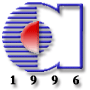 ATILIM UNIVERSITYCOOPERATIVE EDUCATION PROGRAM APPLICATION FORM…./…./20….To the Directorate of Career Planning and Cooperative EducationI am (student number: .................................) a registered student in the Department of ........................................., the School of .........................................I request to be involved in 20.../20... Academic year cooperative education program. Kindly submitted for necessary action.Signature		:Full Name		:Student No		: E-mail		:Mobile Phone		:Kızılcaşar Mahallesi İncek - Gölbaşı - Ankara Tel: 0 312 586 8879